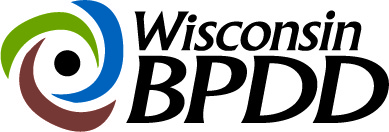 Please return order form to:    Attn: Order Fulfillment    BPDD    101 E. Wilson St., Rm. 219    Madison, WI 53703    Fax: (608) 267-3906Or email to: Jeremy.gundlach@wisconsin.gov ORDER FORMPlease return order form to:    Attn: Order Fulfillment    BPDD    101 E. Wilson St., Rm. 219    Madison, WI 53703    Fax: (608) 267-3906Or email to: Jeremy.gundlach@wisconsin.gov Please return order form to:    Attn: Order Fulfillment    BPDD    101 E. Wilson St., Rm. 219    Madison, WI 53703    Fax: (608) 267-3906Or email to: Jeremy.gundlach@wisconsin.gov Questions - contact BPDD at:   Phone: (608) 266-7826   Email: Jeremy.gundlach@wisconsin.gov QTYITEMS AVAILABLEBPDD Brochure - SpanishBPDD Brochure - EnglishBPDD Brochure - HmongBPDD Legislative DirectoriesSupported Decision-Making Bookmarks (English front, Spanish Back)Supported Decision-Making Toolkit - EnglishSupported Decision-Making Toolkit - SpanishSupported Decision-Making and Other Alternatives to Guardianship Booklet - EnglishSupported Decision-Making and Other Alternatives to Guardianship Booklet - SpanishSupported Decision-Making and Other Alternatives to Guardianship Booklet - HmongLiving Well Project – Healthy, Safe, and Connected toolkitDisability Vote Coalition – Voting info postcards- SpanishDisability Vote Coalition – Voting info postcards- EnglishDisability Vote Coalition – Poster 8.5 x 11Disability Vote Coalition – Poster 11 x 17Disability Vote Coalition – Competency, Guardianship and Voting – English Disability Vote Coalition – Competency, Guardianship and Voting – SpanishDisability Vote Coalition – Know Your Rights Guide - EnglishDisability Vote Coalition – Know Your Rights Guide - SpanishYour company name and AddressYour company name and AddressName:Company:Street Address:City, State, Zip:Phone:Email: